Проект на тему: «Птицы зимой»во второй младшей группеПаспорт творческого проекта для 2-й младшей группы«Птицы зимой»Тип проекта:  познавательныйВид проекта: групповой.        Срок реализации: краткосрочныйУчастники: дети 2-ой младшей группы, воспитатель, родители.Актуальность.Взаимодействие человека с природой чрезвычайно актуальная проблема современности. Веками человек был потребителем по отношению к природе: жил и пользовался её дарами, не задумываясь о последствиях.Задача взрослых  - воспитывать интерес у детей к нашим соседям по планете - птицам, желание узнавать новые факты их жизни, заботиться о них, радоваться от сознания того, что делясь крохами, можно спасти птиц  зимой от гибели. Дать детям элементарные знания о том, чем кормить птиц зимой. В совместной работе с родителями мы должны создать условия для общения ребенка с миром природы и для посильной помощи нашим пернатым друзьям. Цель: Формировать общие представления дошкольников о зимующих птицах, их образе жизни,  характерных признаках и  связи с окружающей средой, роли человека в жизни птиц.Задачи:Образовательные   Познакомить детей с зимующими птицами, рассказать о роли человека в   жизни зимующих птиц;                                                                                                        Расширять знания об окружающем, о пользе птиц в природе;   Учить узнавать пернатых по внешнему виду;                                             Обогащать  словарный  запас детей;                     Активизировать познавательную деятельность;   Способствовать развитию творческих и интеллектуальных способностей воспитанников   Научить детей правильно подкармливать птиц.  РазвивающиеРазвивать конструктивные умения, художественно-творческие навыки; ВоспитательныеВоспитывать ответственное и бережное отношение к природе.Воспитывать заботливое отношение к птицам, желание помогать в трудных зимних условиях. Подготовительный этап: Подготовка наглядного материала  с изображением зимующих птиц (открытки, плакаты, фотографии, презентация о зимующих птицах).Подготовка музыкального сопровождения (музыка из серии «Голоса  птиц»).Подборка произведений художественной литературы о птицах, загадок.Изготовление родителями кормушек для птиц.Основной этап: НОД, беседы, наблюдения, дидактические  и подвижные игры, чтение художественной литературы, прослушивание аудиозаписи, продуктивные виды деятельности.Совместное творчество детей и родителей.Заключительный этапРазвешивание кормушек на территории детского сада.Выставка детских работ.Реализация проекта: Продукты проекта.Выставка рисунков и аппликаций.Развешивание кормушек для зимующих птиц на участке.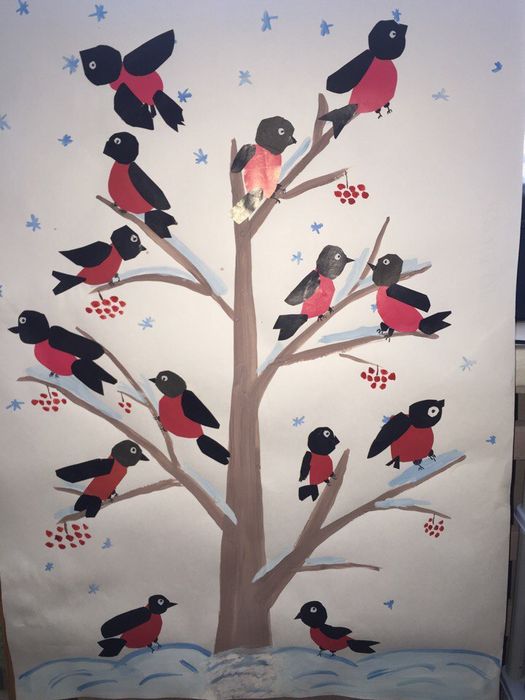 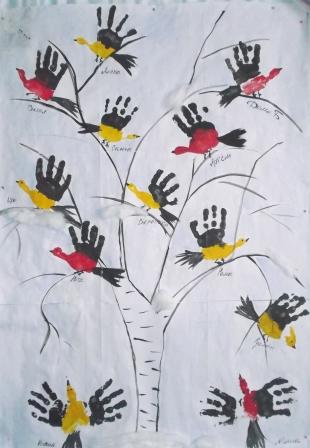 №Формы работы1Показ презентации «Птицы зимой»     2Чтение художественной литературы о птицах.СтихотворениеН. Грибачёвой «Ну морозы, ну морозы»,Г. Ладонщиков «Наши друзья».А.Яшин «Покормите птиц зимой!»3Беседа «Покормим птиц зимой»Наблюдение за птичьими гнёздами, скворечником, кормушкой (птицы маленькие, беззащитные, пугливые, не могут постоять за себя и своё жильё…)4НОД Аппликация «Снегири».5Вечер загадок о зимующих птицах.6Рассматривание альбома «Зимующие птицы»7НОД Нетрадиционное рисование «Птицы на дереве»8Рассказ воспитателя.«Как помочь птицам пережить зиму»9НОД Лепка «Зернышко для воробушка»10Подвижные игры:«Кот и воробьи»«Птички в гнёздышках »«Воробушки и автомобиль»11Дидактические игры:«Кто как кричит»«Большой- маленький»«Один-много»«Собери птицу»12Сюжетно-ролевая игра: «Больница для птиц»13Наглядная информация для родителей:« Понаблюдайте за птицами»« Не проходите мимо»«Не дадим птичке умереть»14Изготовление родителями кормушек для зимующих птиц